Ознакомление с художественной литературой. 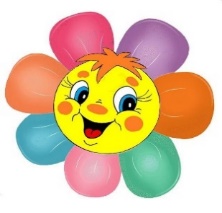 Русская народная сказка
« Маша и медведь»Уважаемые родители, предлагаем вам послушать аудио сказку вместе с ребенком.Предложите ребенку: Сегодня в гости к нам пришла замечательная сказка. Ты, хочешь послушать, что случилось с одной маленькой девочкой, которая заблудилась в лесу? Тогда давай послушаем сказку «Маша и медведь»: http://dlya-detey.com/audioskazki/narodnie/15-masha-i-medved.htmlПосле прослушивания сказки можно рассмотреть иллюстрации: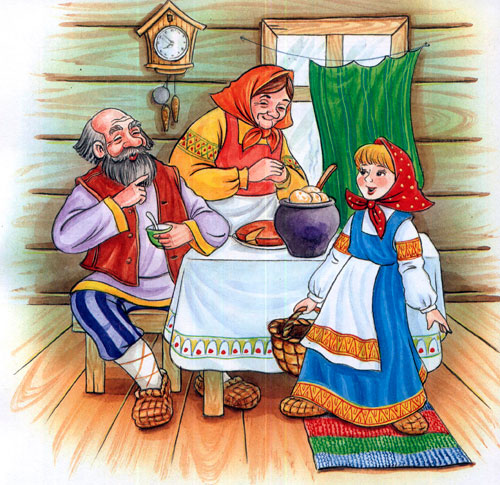 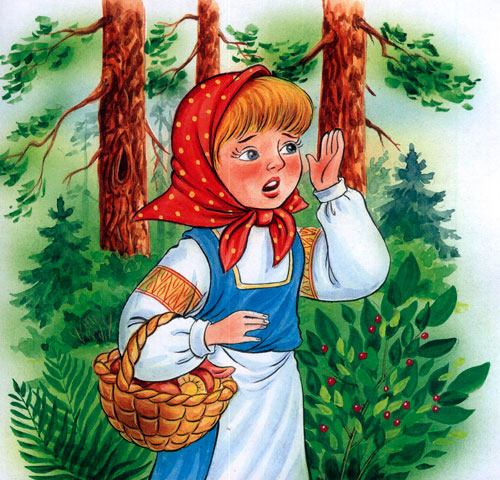 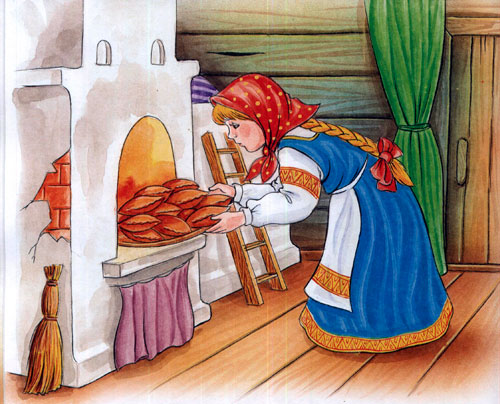 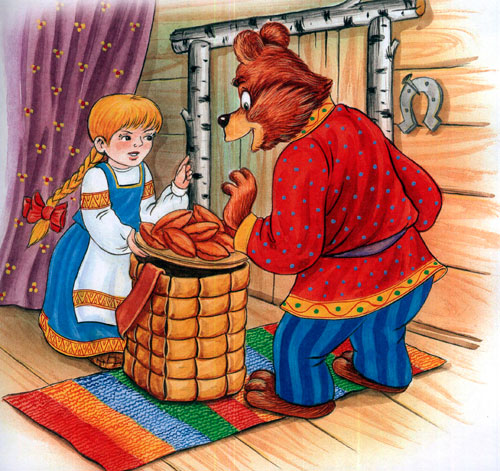 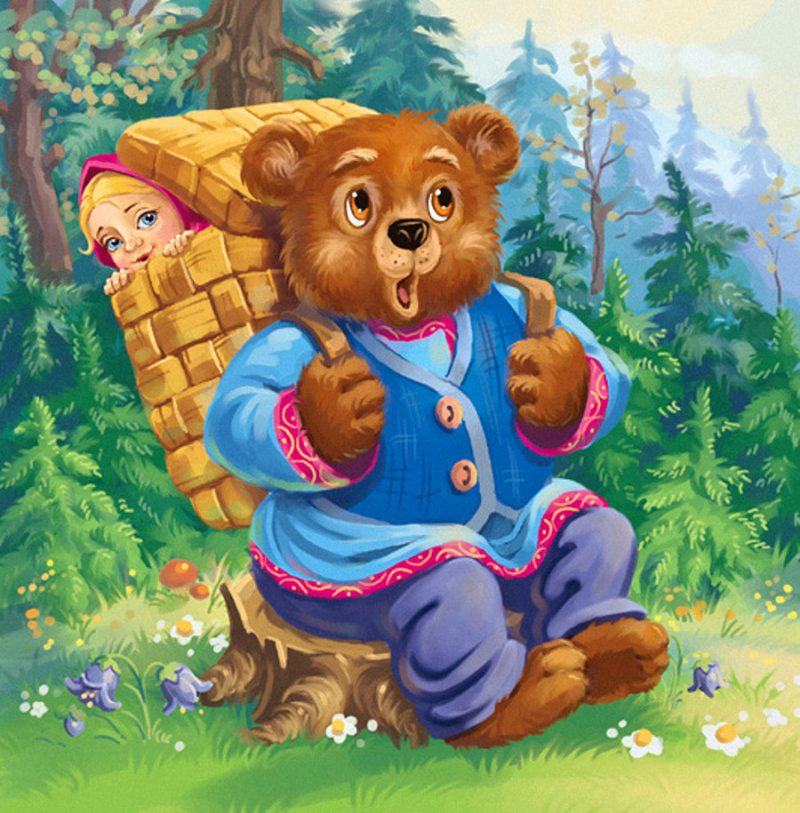 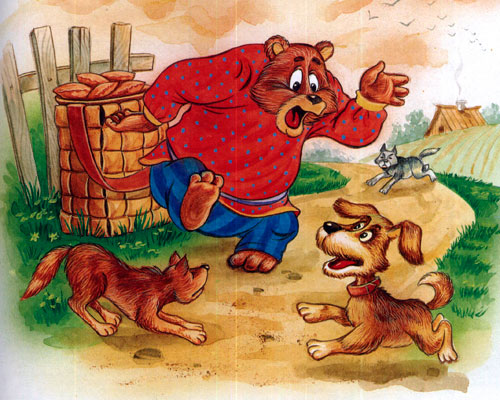 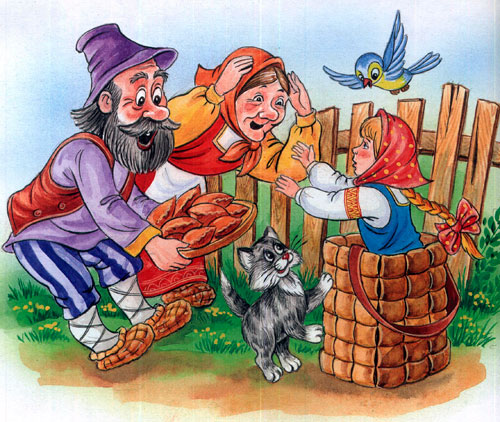 Затем беседуем с ребенком:Расскажи, как Машенька попала в лес?Что сказал медведь, когда вернулся домой?Что придумала Машенька, чтобы перехитрить медведя?Как бабушка и дедушка нашли свою Машеньку?Расскажите сказку вместе с ребенком еще раз. Можно использовать картинки, озвучить роли или инсценировать.Успехов вам и вашим детям!С уважением, воспитатели МБДОУ ДС «Чебурашка» г. Волгодонска